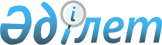 Еңбекшіқазақ аудандық мәслихаттың 2012 жылғы 19-сәуірдегі № 6-2, 2012 жылғы 6-қыркүйектегі № 10-2 шешімдерінің күшін жою туралыАлматы облысы Еңбекшіқазақ аудандық мәслихатының 2015 жылғы 27 мамырдағы № 47-4 шешімі      Қазақстан Республикасының "Қазақстан Республикасындағы жергілікті мемлекеттік басқару және өзін-өзі басқару туралы" Заңының 7-бабына, Қазақстан Республикасының "Нормативтік құқықтық актілер туралы" Заңының 21-1 бабына сәйкес, Еңбекшіқазақ аудандық мәслихаты ШЕШІМ ҚАБЫЛДАДЫ: 

      1. Еңбекшіқазақ аудандық мәслихаттың келесі шешімдердің күші жойылды деп танылсын:

      1) 2012 жылғы 19-сәуірдегі "Еңбекшіқазақ ауданы бойынша ауылдық елді мекендерінде жұмыс істейтін денсаулық сақтау, әлеуметтік қамсыздандыру, білім беру, мәдениет және спорт мамандарына жиырма бес процент жоғары айлықақы мен тарифтік ставкалар белгілеу туралы" № 6-2 шешімі (2012 жылғы 22 мамырдағы нормативтік құқықтық актілерді мемлекеттік тіркеу Тізілімінде 2-8-198 нөмірімен тіркелген, 2012 жылғы 8 маусымдағы № 24 "Еңбекшіқазақ" газетінде жарияланған); 

      2) 2012 жылғы 6-қыркүйектегі "Еңбекшіқазақ аудандық мәслихатының 2012 жылғы 19-сәуірдегі "Еңбекшіқазақ ауданы бойынша ауылдық елді мекендерінде жұмыс істейтін денсаулық сақтау, әлеуметтік қамсыздандыру, білім беру, мәдениет және спорт мамандарына жиырма бес процент жоғары айлықақы мен тарифтік ставкалар белгілеу туралы" № 6-2 шешіміне өзгерістер енгізу туралы" № 10-2 шешімі (2012 жылғы 10 қазандағы нормативтік құқықтық актілерді мемлекеттік тіркеу Тізілімінде 2143 нөмірімен тіркелген, 2012 жылғы 2 қарашадағы № 45 "Еңбекшіқазақ" газетінде жарияланған).

      2. Осы шешімнің орындалуын бақылау аудандық мәслихаттың заңдылықты сақтау және бюджет жөніндегі тұрақты комиссиясына жүктелсін.


					© 2012. Қазақстан Республикасы Әділет министрлігінің «Қазақстан Республикасының Заңнама және құқықтық ақпарат институты» ШЖҚ РМК
				
      Аудандық мәслихаттың 

      47-сессиясының төрайымы

Г.Құраметова

      Аудандық мәслихат хатшысы

Ә.Талқамбаев
